长春市吉军贸易有限责任公司米沙子加油站安全现状评价公示表注：各机构一定如实填写，所有信息在日常检查、年度考核中均要核查。说明：为便于省局统计抓取信息，请统一用此电子表格填写上传、不得自行加行、加列、合并等。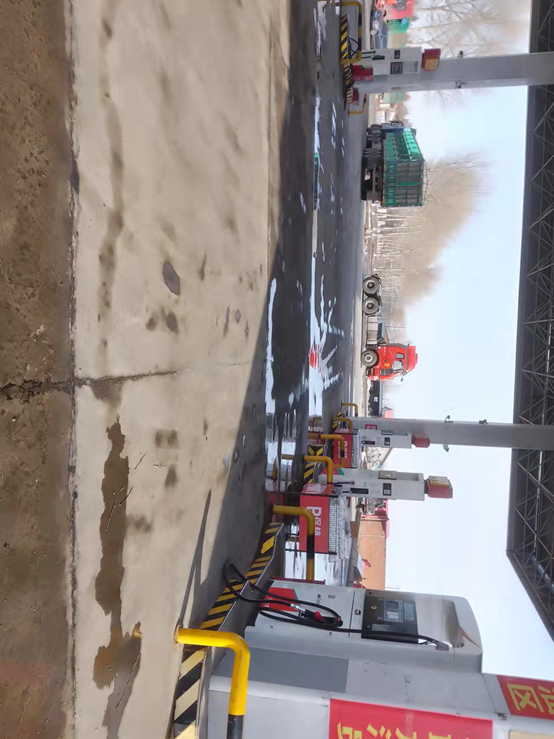 项目概况项目名称长春市吉军贸易有限责任公司米沙子加油站安全现状评价行业类别危化项目概况项目业主张世富项目性质安全现状评价项目概况项目地址吉林省德惠市米沙子镇102国道北侧吉林省德惠市米沙子镇102国道北侧吉林省德惠市米沙子镇102国道北侧项目概况项目简介该站罐区设有车用乙醇汽油60m3（2个30m3双层SF乙醇汽油储罐），柴油60m3（2个30m3双层SF柴油储罐）。本加油站属三级加油站。该站罐区设有车用乙醇汽油60m3（2个30m3双层SF乙醇汽油储罐），柴油60m3（2个30m3双层SF柴油储罐）。本加油站属三级加油站。该站罐区设有车用乙醇汽油60m3（2个30m3双层SF乙醇汽油储罐），柴油60m3（2个30m3双层SF柴油储罐）。本加油站属三级加油站。评价机构组及评价项目评价机构吉林省正光安全科技有限公司机构负责人易振环评价机构组及评价项目技术负责人陈  鑫过程控制负责人刘 哲评价机构组及评价项目项目评价组长石春有报告编制人何流评价机构组及评价项目报告审核人陈振芳项目安全评价师王犇、何流、郭宏评价机构组及评价项目参与评价工作的注册安全工程师、技术专家评价活动主要信息签订合同时间2022年1月报告提交时间2022年 3月评价活动主要信息安全评价类型安全现状评价安全现状评价安全现状评价评价活动主要信息到现场开展评价活动人员石春有、何流石春有、何流石春有、何流评价活动主要信息到现场开展评价活动时间2022年1月2022年1月2022年1月评价活动主要信息评价机构认为需要公开的其他信息评价活动主要信息评价结论长春市吉军贸易有限责任公司米沙子加油站符合国家的相关法律、法规、规程及标准的要求。该项目采用的工艺、设备设施及辅助工程安全条件满足安全经营要求，评价结论为具备安全条件，符合安全经营要求。长春市吉军贸易有限责任公司米沙子加油站符合国家的相关法律、法规、规程及标准的要求。该项目采用的工艺、设备设施及辅助工程安全条件满足安全经营要求，评价结论为具备安全条件，符合安全经营要求。长春市吉军贸易有限责任公司米沙子加油站符合国家的相关法律、法规、规程及标准的要求。该项目采用的工艺、设备设施及辅助工程安全条件满足安全经营要求，评价结论为具备安全条件，符合安全经营要求。